Glossary of terms used in poetry and booksAlliteration	- the occurrence of the same letter or sound at the beginning of adjacent or closely connected wordse.g. sweet silver streamIambic meter	- the rhythm of a line as a result of the stresses in the words (short/ long)	e.g. exist, belongMetaphor	- a figure of speech in which a word or phrase is applied to an object or action to which it is not literally applicable.	e.g. all the world is a stagePersonification	- the attribution of a personal nature or human characteristics to something non-human	e.g. The sun woke up and smiledRepetition	- the simple repeating of a word, within a sentence or a poetical line, with no particular placement of the words, in order to secure emphasisRhyme	-the way that words sound the same at the end of lines in poetry. Poems often have a fixed rhyme-schemee.g. Sonnets have 14 lines with fixed rhyme scheme (ABAB CDCD EFEF GG)Rhyming couplet 	- two lines of the same length that rhyme and complete one thought. There is no limit to the length of the lines.Similes	- a figure of speech involving the comparison of one thing with another thing of a different kind, used to make a description more emphatic or vivid		 e.g. As brave as a lion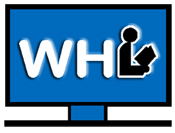 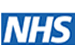 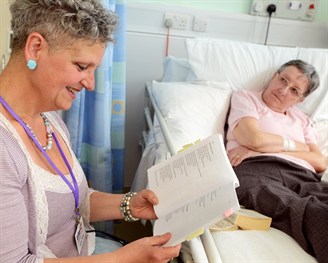 IntroductionReading to patients has been set up as a service between the Spiritual and Pastoral Care service and Worcestershire Health Libraries. It consists of trained volunteers going on to the ward and, with the agreement of the patients, reading aloud to them. The content is completely decided by the patient.Bibliotherapy is an expressive therapy that uses an individual's relationship to the content of books and poetry and other written words as therapy. Storytelling is sometimes known as bibliotherapy.  Bibliotherapy can: help to improve communication and make a connection with patientsencourage reminiscence in people with dementiareduces boredom, depression and lonelinessHelps reduce difficult behaviouract as an enjoyable distractionSome advice Always ask permission from the person in charge before going onto the wardAsk the patient permission to sit with them Introduce yourself and the serviceDiscuss their favourite author and book/ poemOffer to read extractsDiscuss the content Follow the lead of the patientUse open questions when exploring content of poem/ bookSeven basic tips when reading and sharing poetry1 Read the poemThis might sound daft but follow the punctuation and rhyme of the poem. 2 Work out what it meansSome poems are descriptive and follow a narrative others are more obscure. Discuss what you think was going on.3 ImageryLook at the imagery used – metaphors etc. To what affect are they used? Do they enhance the meaning? Are any used at all?4 Rhyming patternDoes the poet use a rhyming pattern? What is it? Does it add or distract? Does it break down? If so where and why?5 Did you like the poem?There is no wrong or right answer here, did you like it? If so, why? Why didn’t you like it?6 Can you relate to the poem?Does the poem remind you of anything that has happened to you? How does it make you feel?7 Compare and contrastHave you read similar poems? What is different? What is the same? Which poem was better and why?                                                              ContactsDavid Ryan Chaplain 01527 505723David Chamberlain Librarian 01527 505773